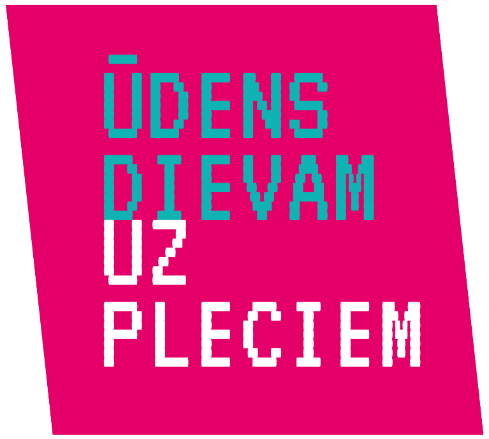 4. Starptautiskās jūras tematikai veltītās mākslas biennāles “MARĪNA 2023”  konkursa izstādes NOLIKUMSBiennāle “MARĪNA 2023” pievēršas personīgajai mitoloģiskajai pieredzei saistībā ar jūru. Katrs, kurš kaut reizi bērnībā bijis pie jūras, ir saskāries ar kādu maģisku stāstu vai mītisku piedzīvojumu, kuram, šķietami, nav loģiska izskaidrojuma. Cilvēkus visos laikos ir vilinājusi neizdibināmā pasaule, ko slēpj spoguļgludā virsma. 
Aicinām māksliniekus ļauties visdziļākajām bērnības atmiņām vai dzīves laikā piedzīvotajam, vai sajūtām, ko rada neizskaidrojamais. Aicinām atcerēties bērnības spēles un nodarbes, kurās izpaužas kaut kas no noslēpumainā mūžības rita vai pieaugušo “slepeno zināšanu” ceremonijas, kas pildītas, lai izzinātu dabas un cilvēka dziņu līkločus.Organizatori: Jūrmalas muzejs un Jūrmalas vēstures un mākslas biedrība sadarbībā ar Jūrmalas valstspilsētas pašvaldību.Vieta, kontakti: Jūrmalas muzejs, Tirgoņu iela 29, Jūrmala, LV-2015, e-pasts: marina@jurmala.lv, mob. tālr. +371 29490132Izstādes laiks: 2023.gada 7. jūlijs – 3. septembris. Izstādes atklāšana 7. jūlijā plkst. 17.00Izstādes dalībnieki: individuālas personas – mākslinieki, mākslas studentiDarbu tehnika, skaits un izmērs: Iesniegtajiem darbiem jābūt radītiem pēdējo divu gadu laikā un tiem jāatbilst izstādes tēmai.Izstādei var iesniegt darbus divdimensiju, trīsdimensiju, video formātos, dažādās tehnikās. Izstādes pretendents var iesniegt žūrēšanai ne vairāk kā 3 darbus.Katra darba lielākā dimensija nedrīkst pārsniegt 150 cm (*zemāk skatīt par darbiem ārtelpā). Darbiem pieteikuma veidlapā jānorāda tehniskā informācija (piem.,ja darbs pirms eksponēšanas ir montējams).*Var iesniegt arī skulptūras, instalācijas, u.c., kas tiks eksponētas Jūrmalas Brīvdabas muzejā, ārtelpā. Šiem darbiem nav izmēru un tehniskā izpildījuma ierobežojumu.Pieteikuma iesniegšana konkursam:Pieteikuma iesniegšana līdz 2023. gada 26.martam pl. 23.59pieteikuma veidlapa pieejama šeit.darbu attēli (JPG formātā, izšķirtspēja 300 DPI, faila nosaukums – vards_uzvards_darba_nosaukums), video vai multimediāli darbi (saite (links) uz Vimeo vai citu multimediālu darbu koplietošanas vietni). Gadījumā, ja video tiks izvēlēts, tas būs jāiesniedz mov vai mp4 formātā;neformāls autora foto (JPG, 300 DPI, faila nosaukums – vards_uzvards);reģistrācijas maksa 30 EUR (Rēķins tiek nosūtīts pretendentam pēc pieteikuma saņemšanas un apmaksājams līdz 3.aprīlim pl. 23.59);Atbilde par dalību izstādē tiek nosūtīta līdz 2023. gada 15. aprīlim. Apstiprināto dalībnieku saraksts būs pieejams www.jurmala.lv – Kultūra – Izstāžu projekti – Mākslas biennāle “MARĪNA 2023”. Ja darbi netiek iekļauti izstādē, reģistrācijas maksa netiek atmaksāta.Izstādei izvēlētie darbi jāiesniedz līdz 2023. gada 10. maijam, Jūrmalas muzejā, Tirgoņu iela 29, Jūrmala, LV-2015. Sūtot pa pastu (sūtījumu apmaksā autors), darbi muzejā jāsaņem līdz 2023. gada 10. maijam. Pieteikumu un darbu vērtēšana:Saņemot pieteikumu, 1. kārtā tiek pārbaudīta piedāvājumu noformēšanas atbilstība Nolikuma prasībām;Seko 2. kārta, kurā žūrija vērtē un atlasa izstādei iesūtīto mākslas darbu pieteikumus (darbu attēlus);Pēc darbu saņemšanas žūrija patur tiesības neizlikt saņemto darbu, ja tas neatbilst tehniskajām prasībām (nav tehniski eksponējams, nav samontējams) vai neatbilst citām Nolikuma prasībām, kā arī lai nodrošinātu izstādes māksliniecisko līmeni.Vērtēšana un balvas:pretendentu pieteikumus un darbus izstādē vērtē profesionāla žūrija; darbi tiek vērtēti divās kategorijās:1. profesionāli mākslinieki – galvenā balva 1000 EUR (pēc nodokļu nomaksas);2. mākslas studenti – balva 500 EUR (pēc nodokļu nomaksas) un iespēja sarīkot personālizstādi Jūrmalas muzejā; tiek piešķirtas citu organizāciju/privātpersonu balvas pēc rīkotāju iniciatīvas;balvu saņēmēji tiek paziņoti izstādes atklāšanā 2023. gada 7. jūlijā;katrs izstādes dalībnieks saņem izstādes katalogu.Darbu izņemšana pēc izstādes:izstāde tiek demontēta 2023. gada 4. un 5. septembrī;autori darbus var saņemt divu nedēļu laikā pēc izstādes demontāžas Jūrmalas muzejā, Jūrmalā, Tirgoņu ielā 29;māksliniekiem darbi var tikt nosūtīti pa pastu uz autora norādīto adresi (autors nodrošina pasta sūtījuma apmaksu).Organizatoru tiesības un pienākumi:1. Organizatori apņemas sagatavot reklāmas materiālus un ievietot tos digitālajos un drukātajos medijos.2. Organizatoriem ir tiesības bez maksas ievietot, publicēt un uzglabāt mākslinieka darbu vizuālos attēlus.3. Organizatoriem ir tiesības izvēlēties interneta platformās u.c. sociālajos medijos ievietojamo informāciju.Pretendenta tiesības un pienākumi 1. Iesniedzot savu pieteikumu, Pretendents visā pilnībā ir pieņēmis un ir gatavs pildīt Nolikuma prasības.2. Pretendents piekrīt, ka darba/u foto bez maksas var tikt izmantoti ar Jūrmalas muzeja darbību saistītās publikācijās.